Name: _______________________________________________________	Period: __________Perspective PacketThe following are your assignments for perspective.  You are only to complete ONE page at a time.  When you finish each page show it to the teacher to sign off and check your perspective.1 Point Perspective Assignments	Teacher Signature	Points1. One-Point Perspective Pictures	________________	_____/101. Boxes Above Below and on the Horizon Line	________________	_____/101. Letters in Perspective	________________	_____/101. Shapes in Perspective	________________	_____/101. Stars in Perspective	________________	_____/101. Real Word Objects	________________	_____/101. Draw Part of a Room	________________	_____/201. Create a City	________________	_____/50 Total	_____/1302 Point Perspective Assignments	Teacher Signature	Points1. Two-Point Perspective Pictures	________________	_____/101. Boxes Above Below and on the Horizon Line	________________	_____/101. Letters in Perspective	________________	_____/101. Everyday Objects	________________	_____/101. Buildings, Structures and Truck	________________	_____/101. Final Project Fantasy City	________________	_____/150 Total	_____/200Linear Perspective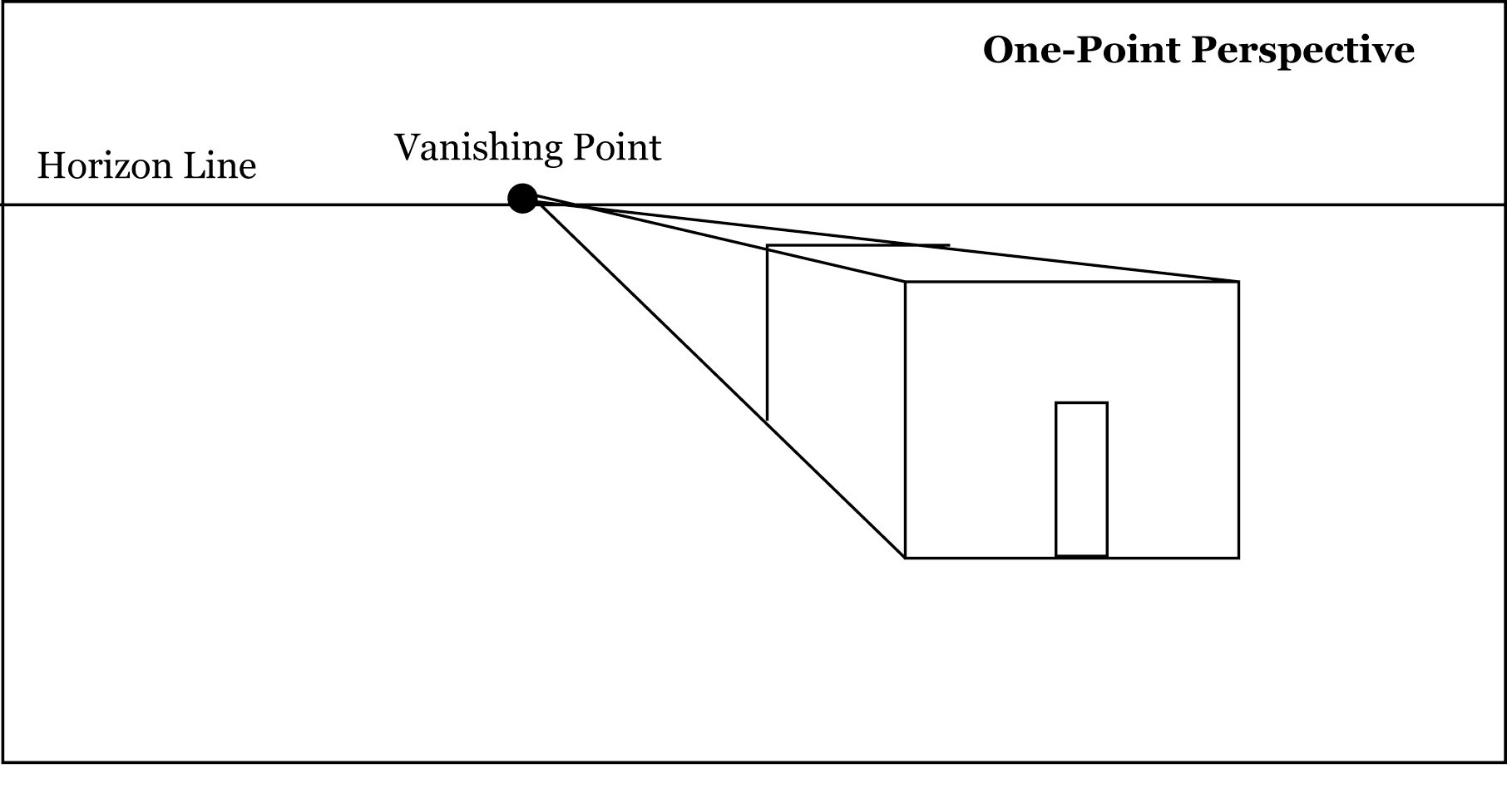 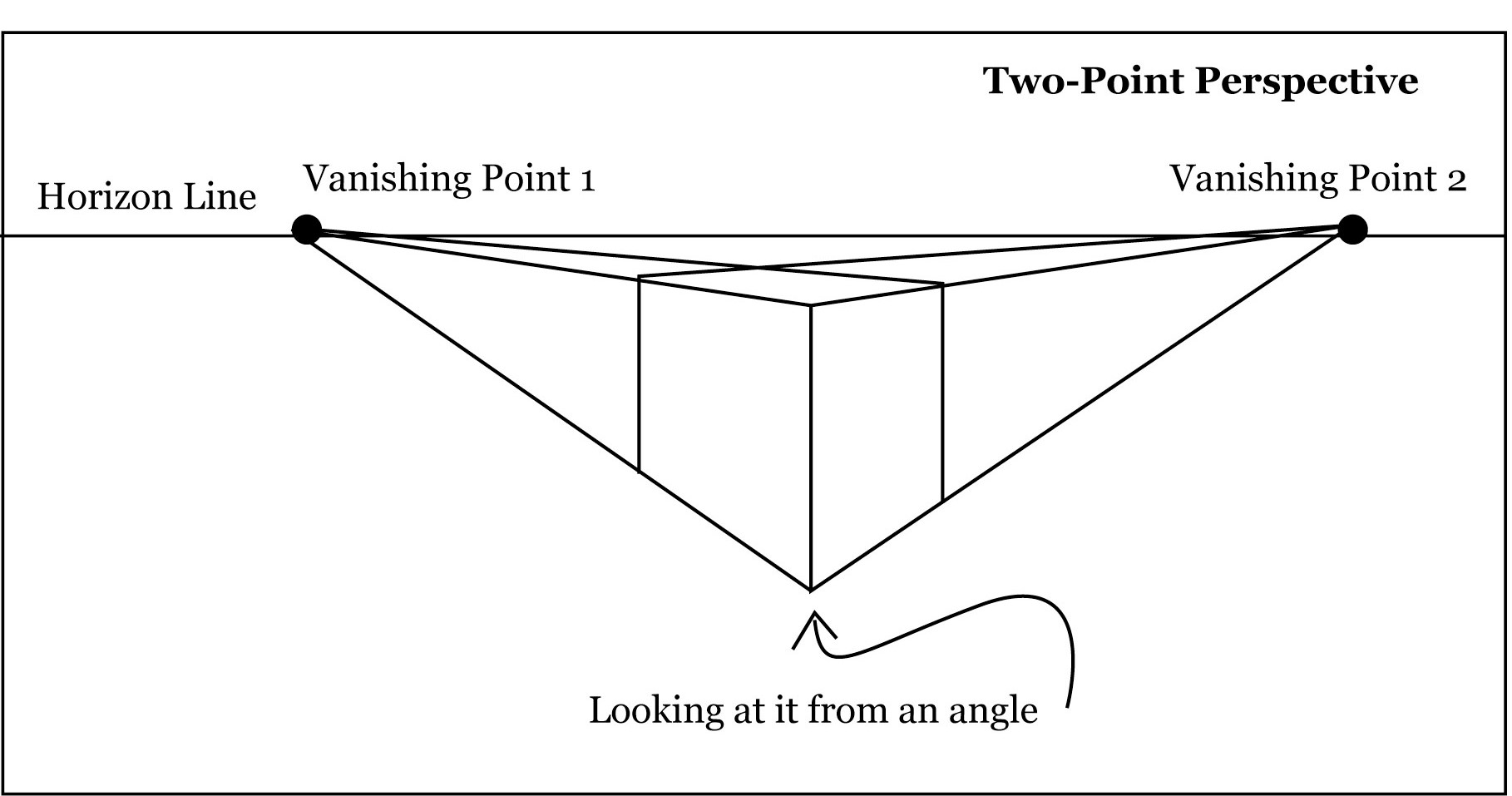 Linear Perspective is a technique for representing 3-dimensional space on a 2dimensional (paper) surface.  This method was invented during the Renaissance when artists were trying to draw as realistically as possible.  It is a mathematical system to show depth realistically.  Linear perspective is based on the way the human eye sees the world.  Things that are closer to us appear larger and things that are farther away appear smaller.  To create this illusion the artist creates a vanishing point on the horizon line.  Objects are drawn using orthogonal lines, which lead to the vanishing point(s).Things that are seen face on, which means you are looking at the front of them directly, are drawn in one-point perspective with a single vanishing point.Things that are seen at an angle, which means you aren’t looking at the front of something but at the angle or corner, are drawn in two-point perspective using two vanishing points.One-Point Perspective PicturesWith a pencil and an eraser draw the Horizon Line, Vanishing Point(s), Orthogonal Lines and Vertical Lines in these one-point perspective pictures.  Label all.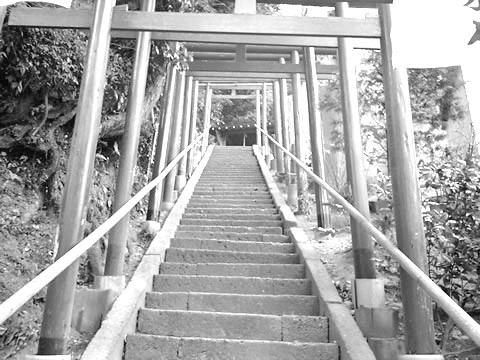 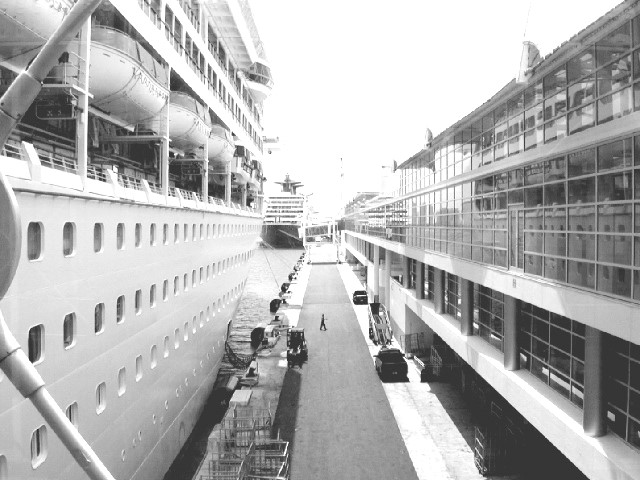 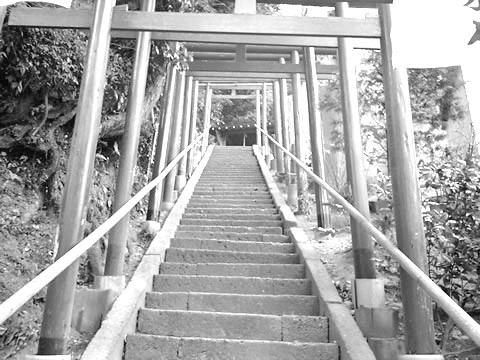 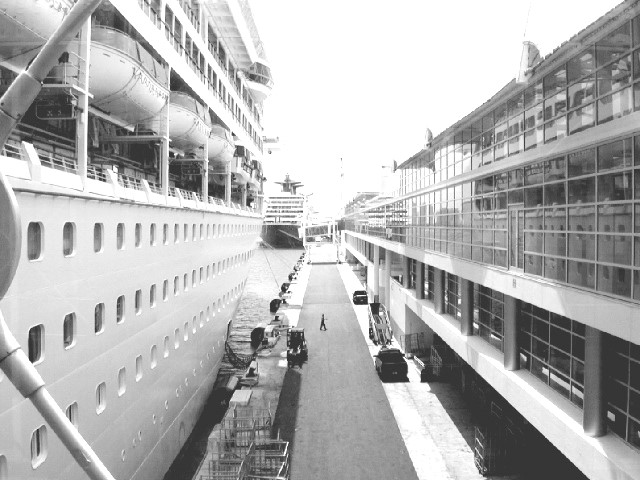 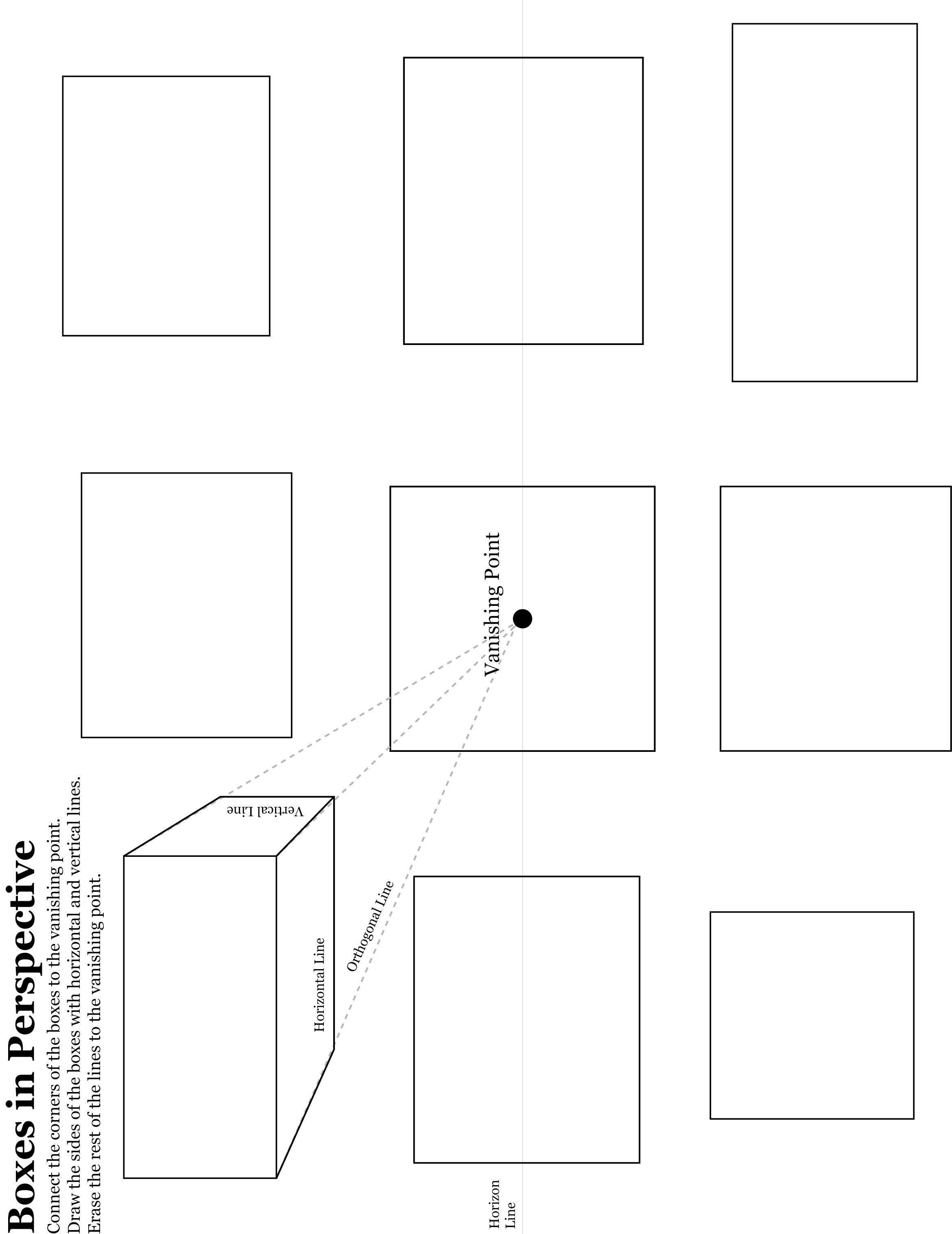 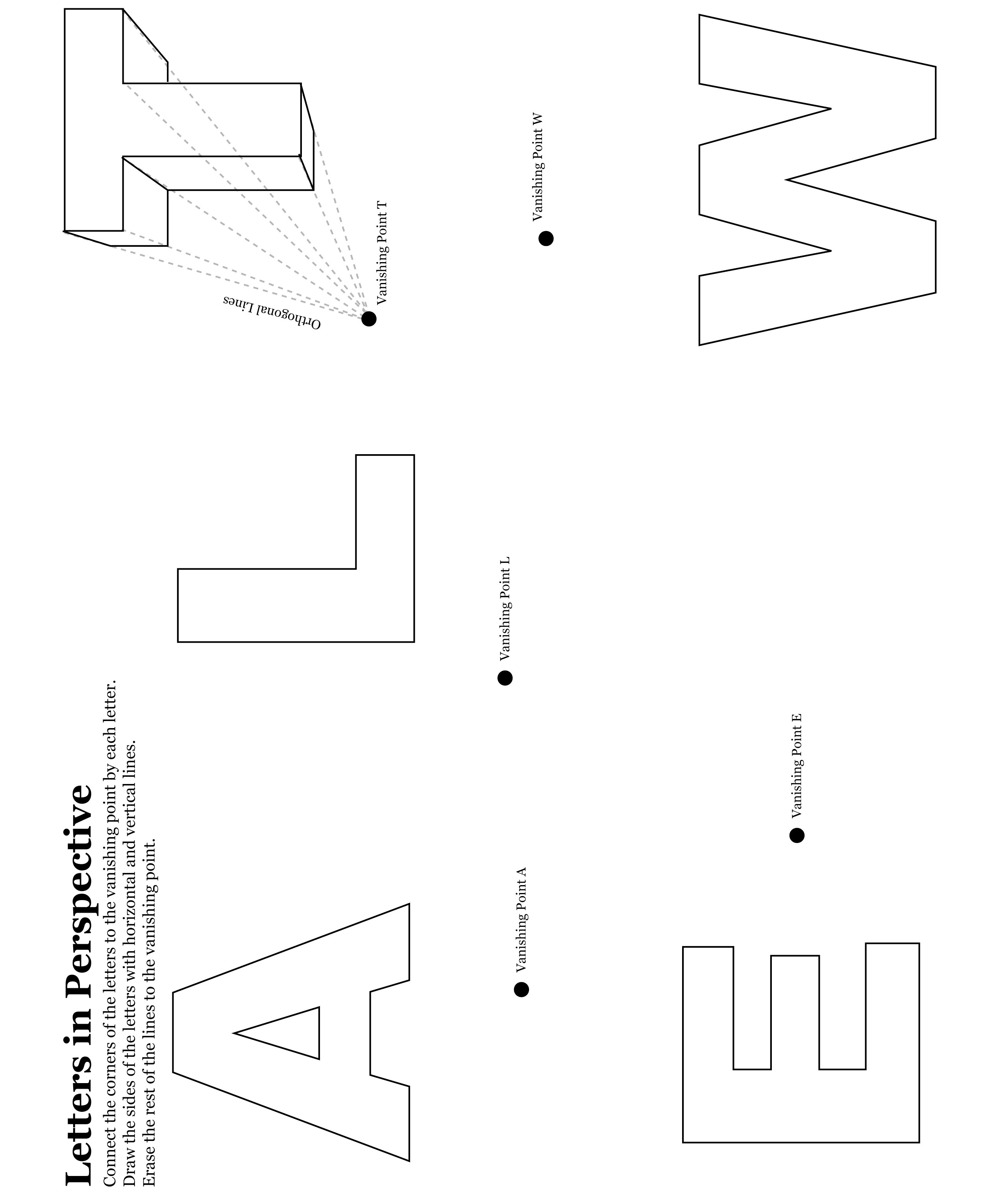 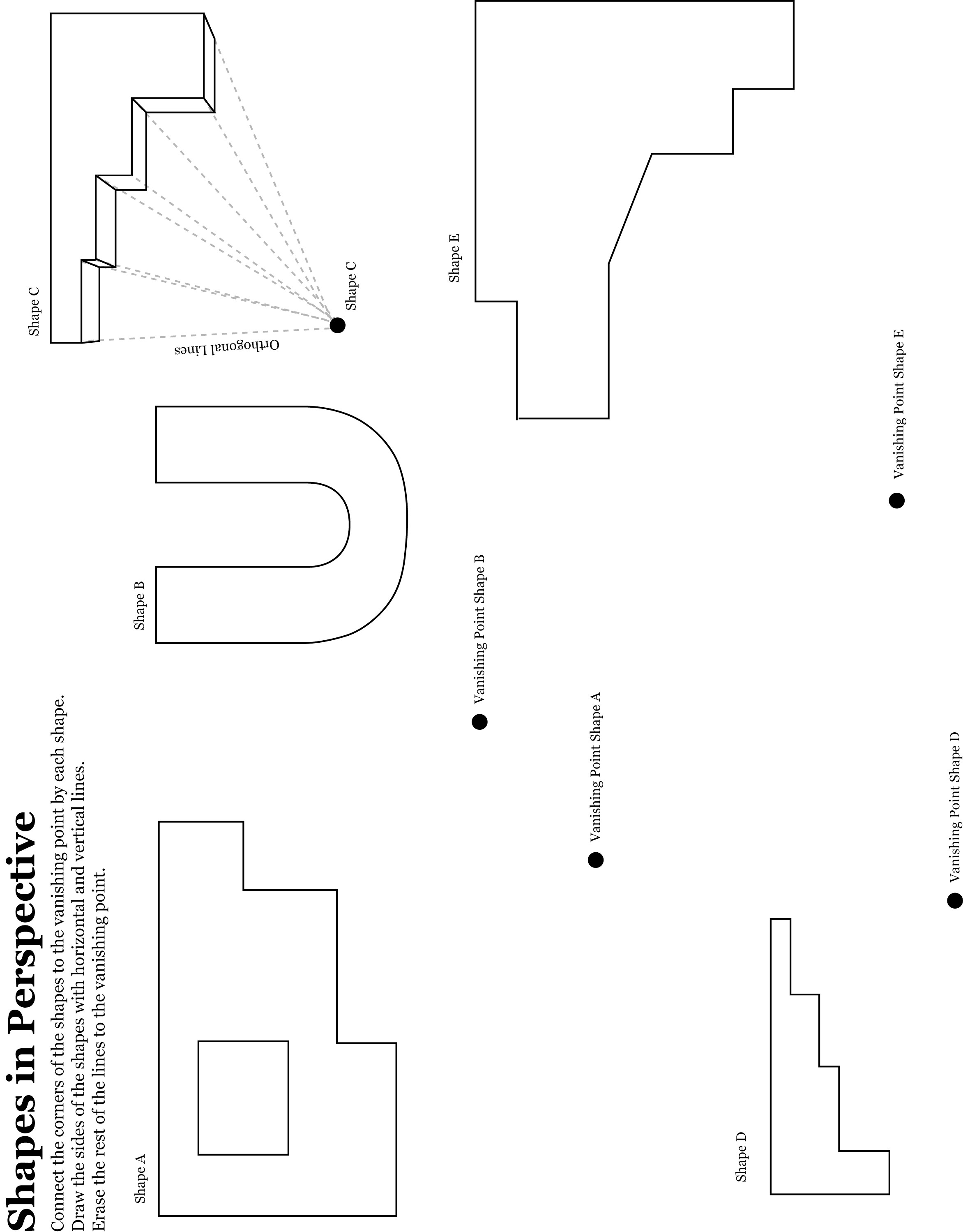 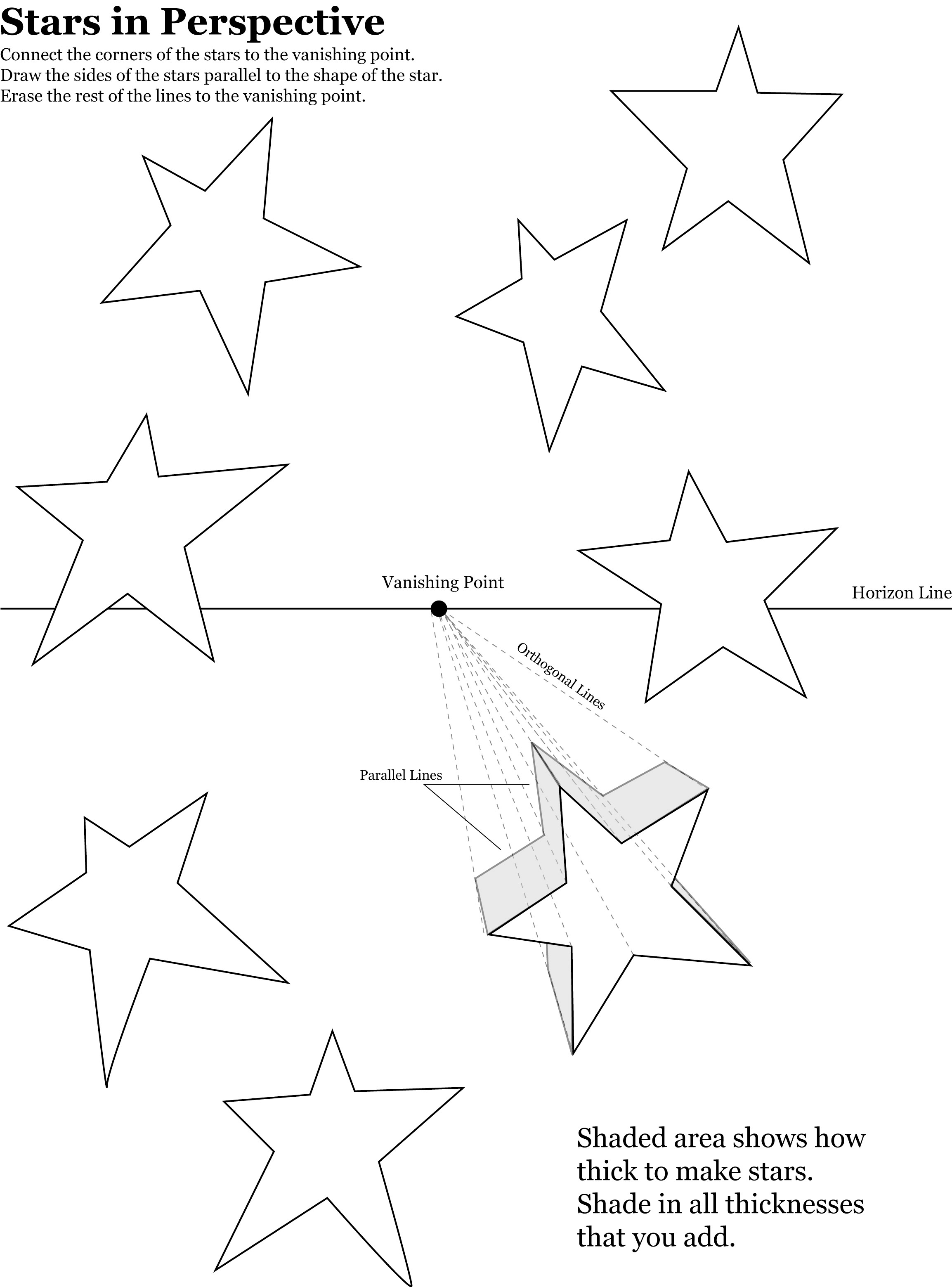 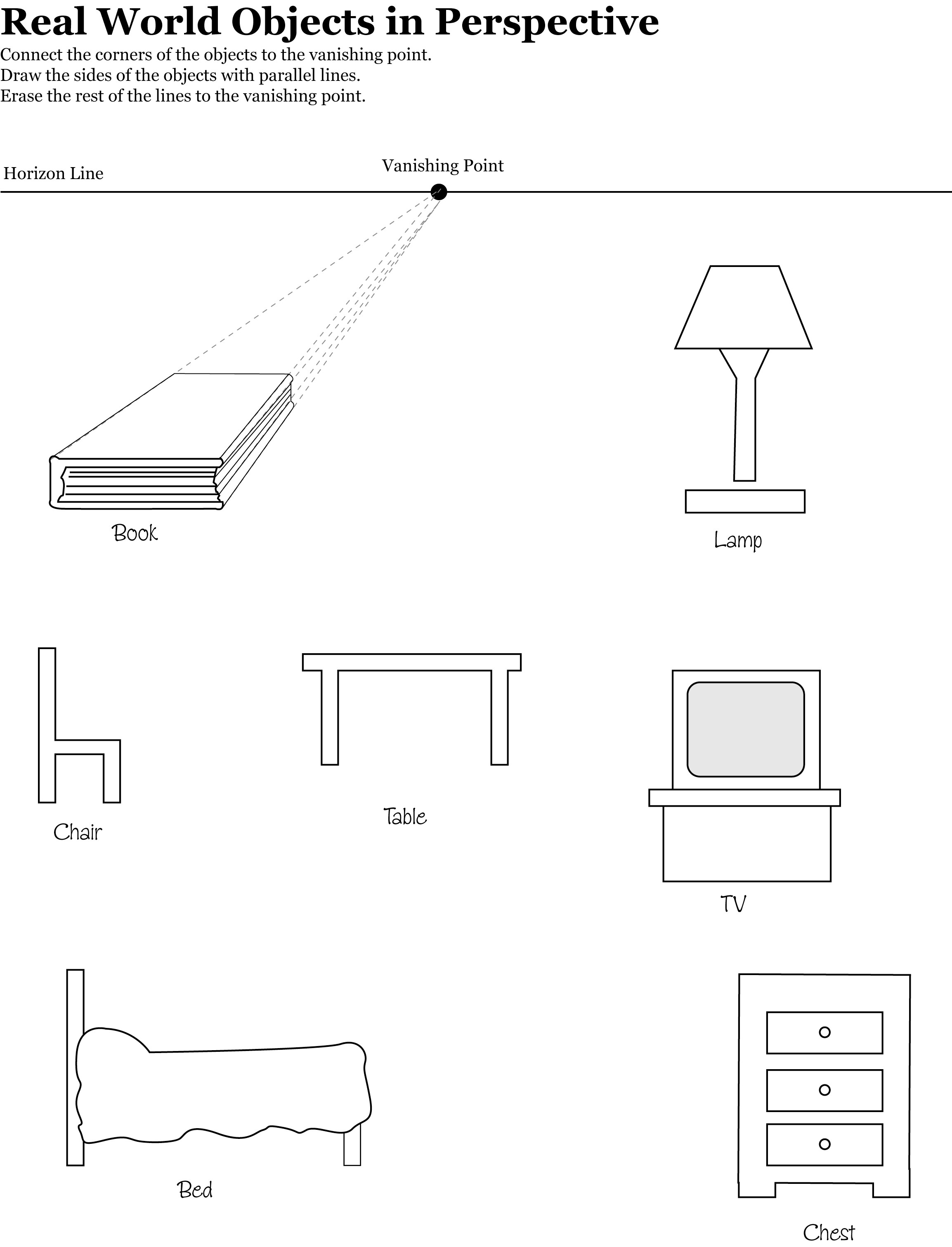 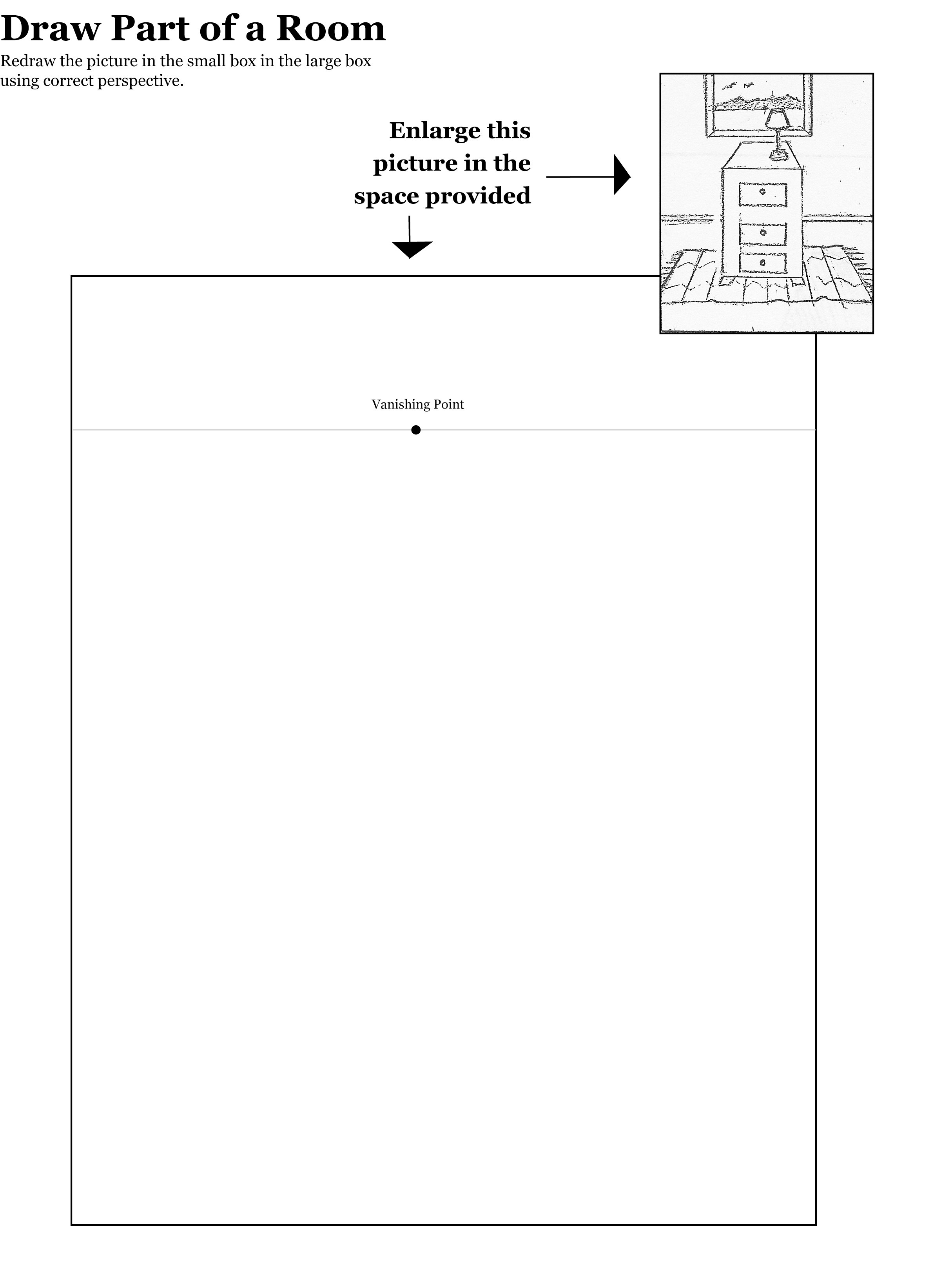 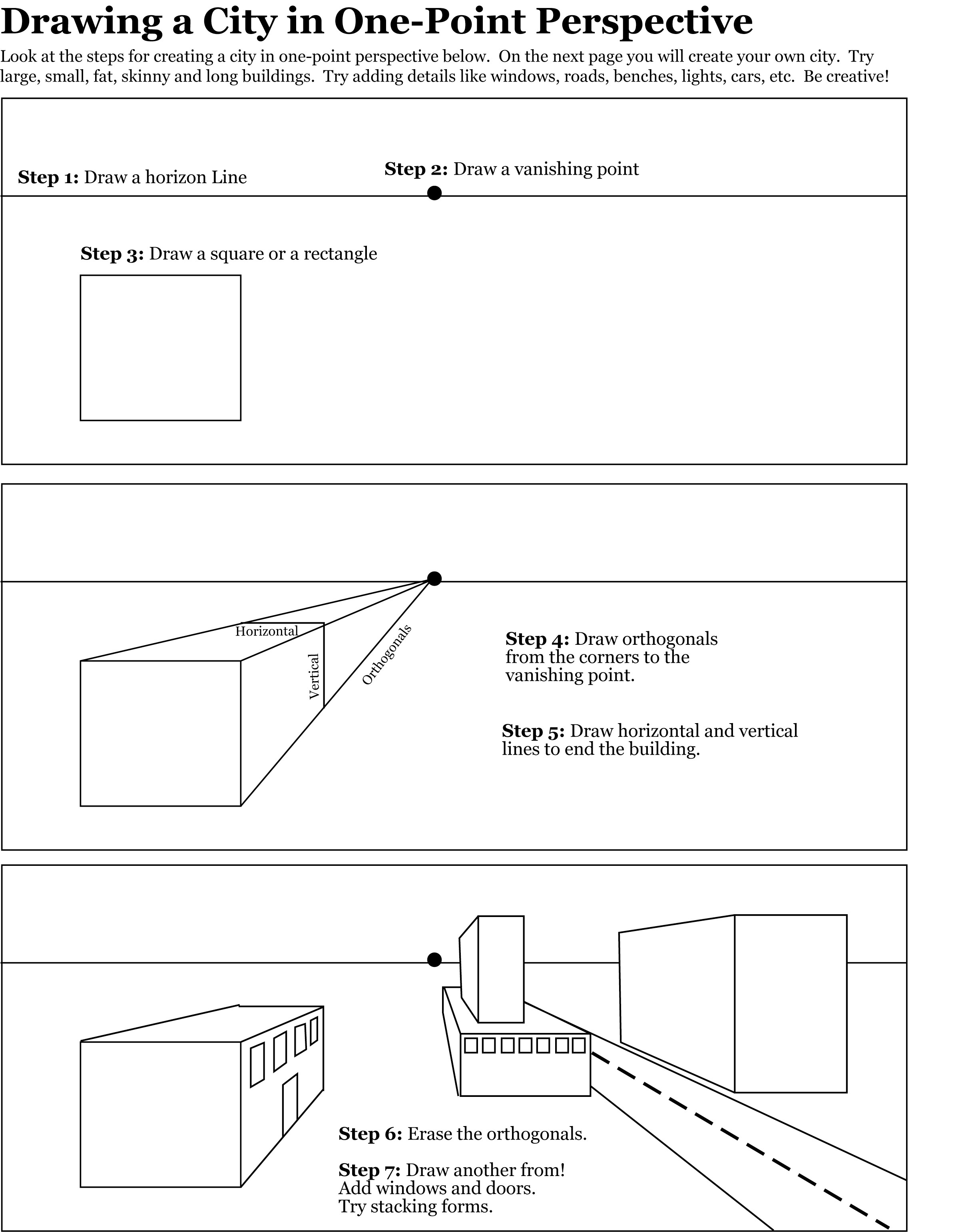 Draw Your City HereRemember the steps:Step 1: Draw a horizon line. Step 2: Draw a vanishing point. Step 3: Draw a square or rectangle. Step 4: Draw orthogonals from the corners to the vanishing point. Step 5: Draw horizontal and vertical lines to end the building. Step 6: Erase the orthogonals you don't need for the building. Step 7: Draw more buildings.  Add windows, roads, doors, benches, lights, trees, cars, etc. Be Creative!Two-Point Perspective PicturesWith a pencil and an eraser draw the Horizon Line, Vanishing Points, Orthogonal Lines and Vertical Lines in these two-point perspective pictures.  Label all.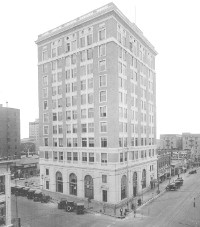 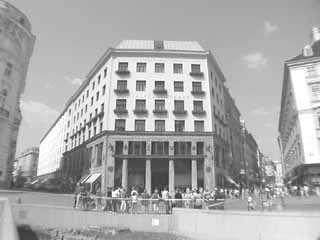 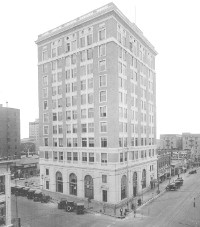 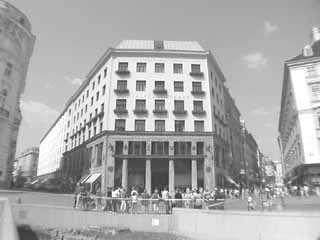 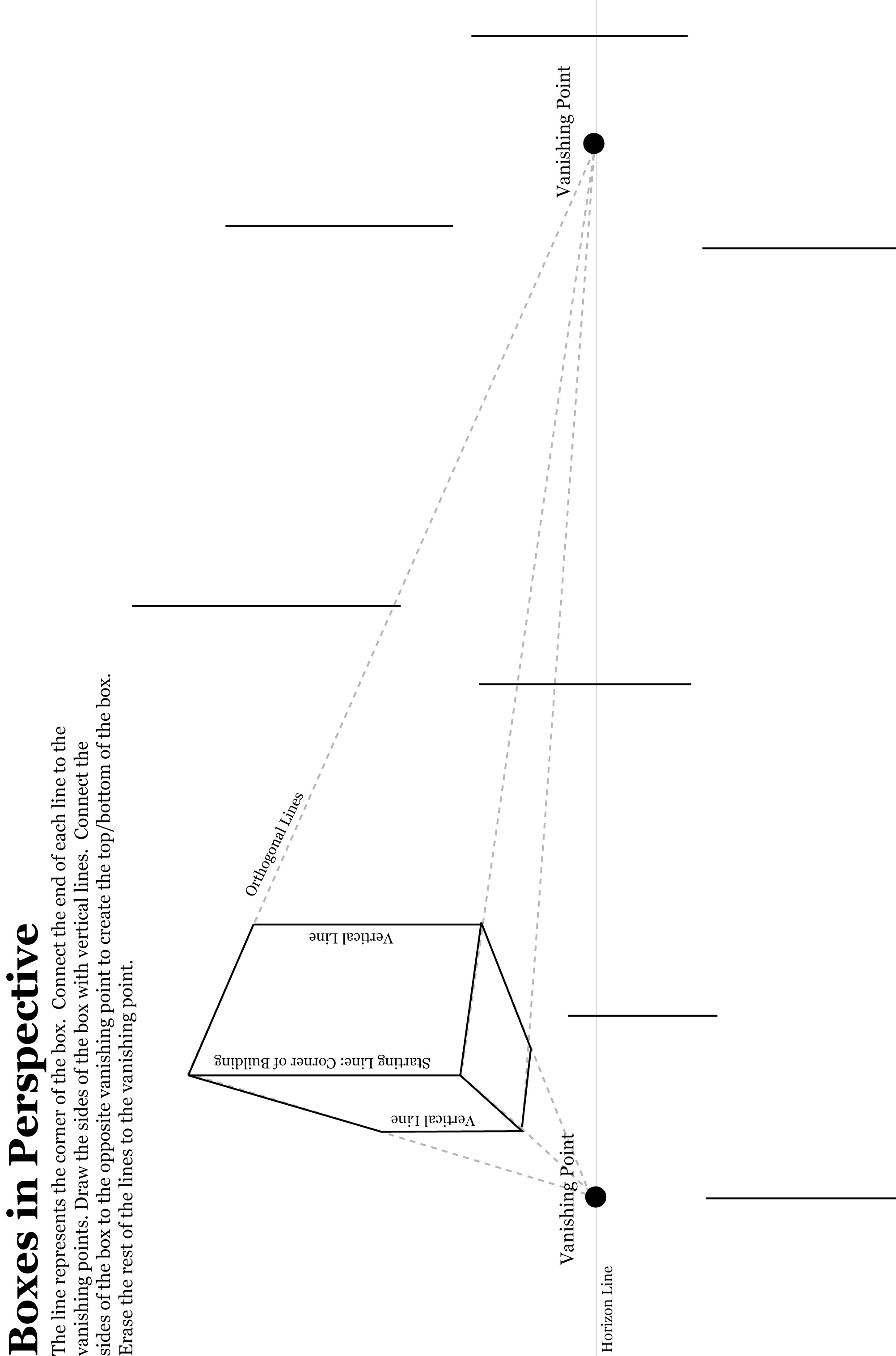 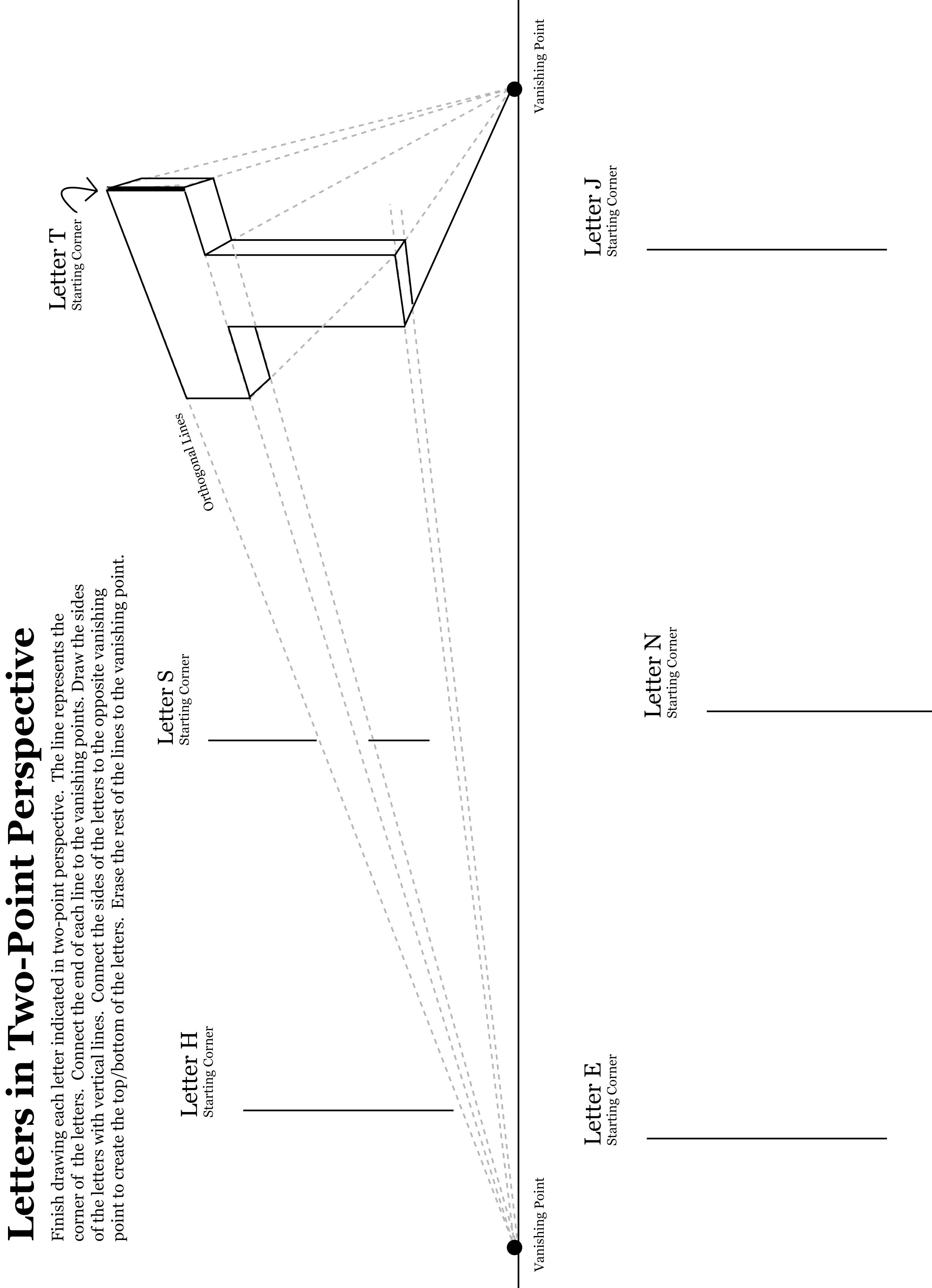 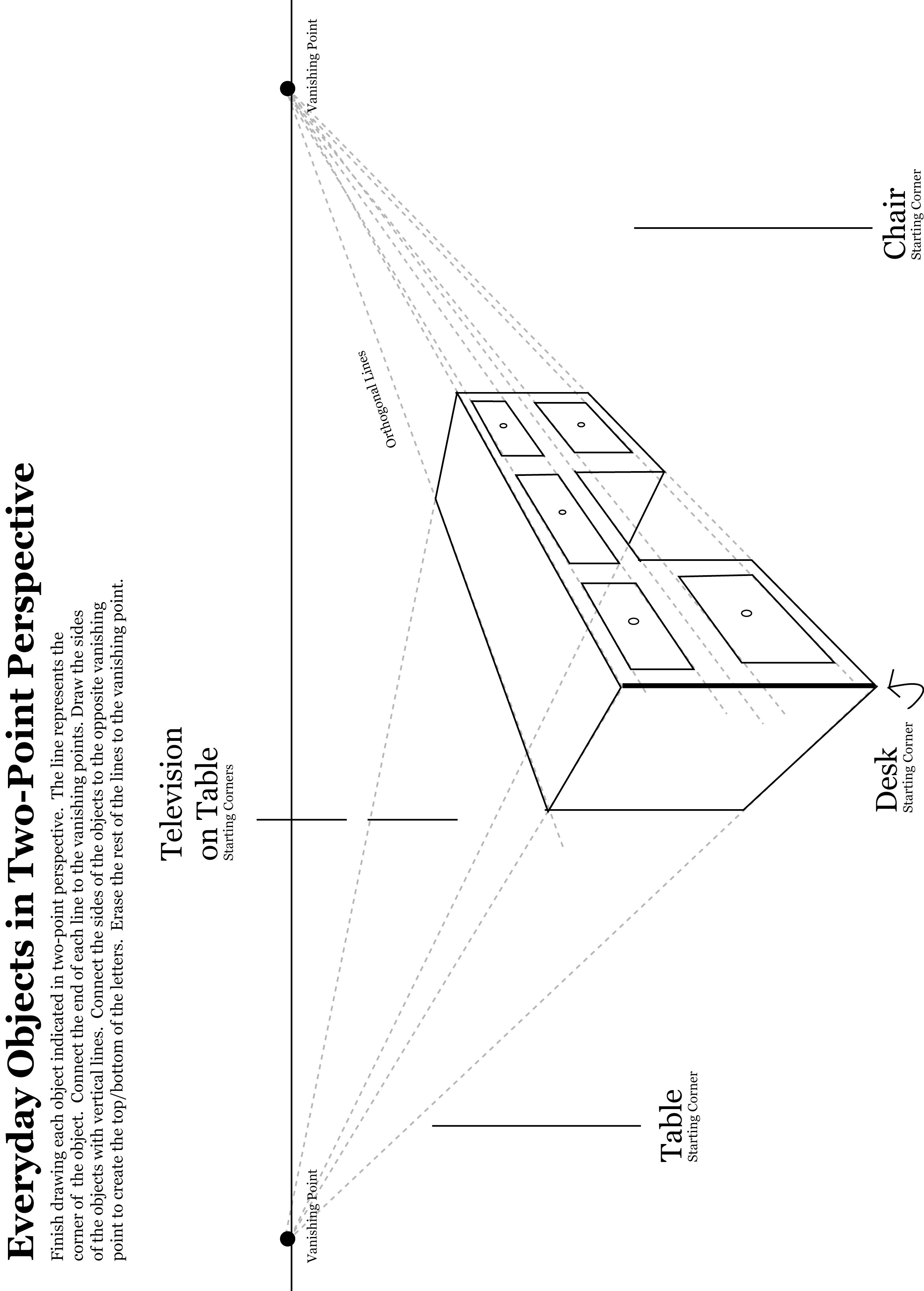 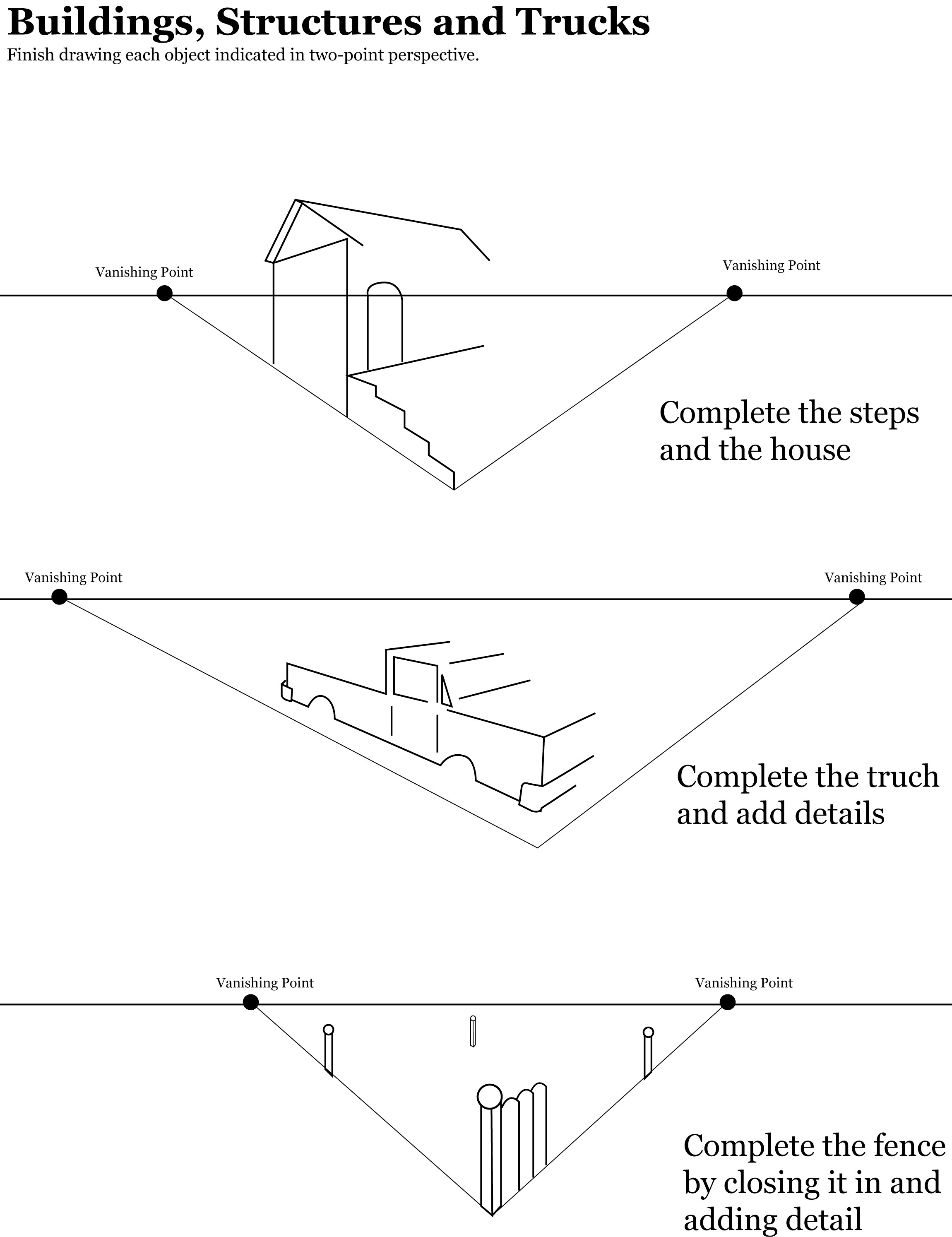 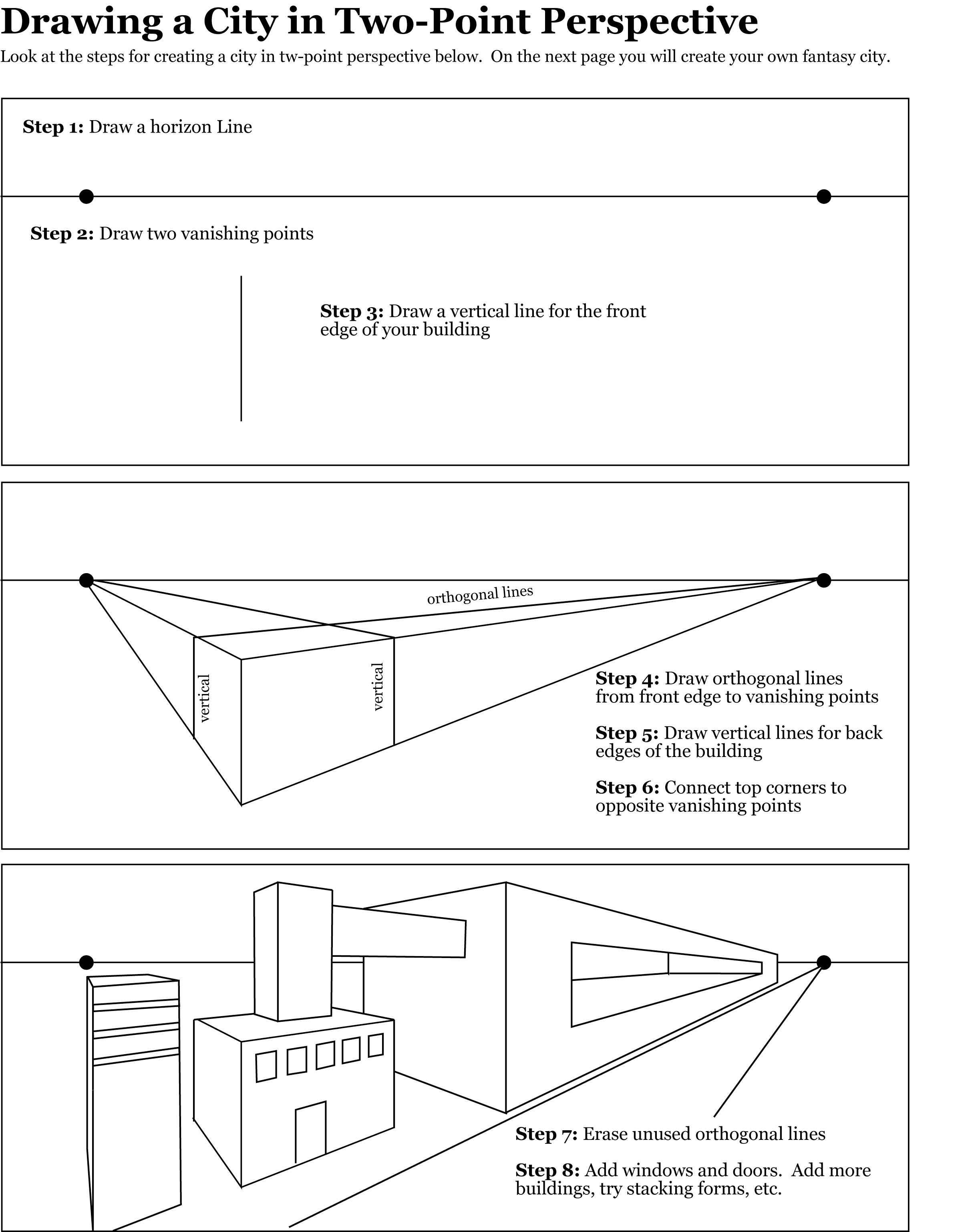 Final Project – Two Point Perspective Fantasy Building Student Page Directions:You will do a rough draft before you begin to create your final artwork.  Start by just drawing what your fantasy building or city would look like.  Think about how it would look in two-point perspective.  Indicate your horizon line and vanishing points but just sketch it out.  Don’t worry about being precise on the perspective in your rough draft.Now it’s time to use your imagination.  Think in your mind what your fantasy futuristic building might look like.  Does it have hard edges, soft edges, pointy edges, funky designs, odd shapes, geometric shapes, buttons, gadgets, windows, stacked forms, elevators, landing pads, etc.  Let your imagination go wild.  Think of some of the cartoons and movies you have watched about futuristic times.Once you have completed your rough draft have the teacher sign off on it.Once your rough draft has been signed off on you may begin the final artwork for your “Fantasy Building.”  You will start looking at where your horizon line and vanishing points are on your rough draft.  You will then lightly draw these on your paper.Once you have decided where your horizon line and vanishing points are you will decide where you will start your buildings at on your page.  You want to start with the building in the front of your picture and work your way to buildings in the back.  Indicate on your paper lightly where the front edge of each building will be.  Begin drawing.  REMEMBER to draw lightly in case you want to change something.Don’t forget to add things like trees, streets, cars, signs, or anything else that will add interest to your picture.Add a background landscape behind your horizon line.  You could add a sky, sunset, mountains, storm, etc.Think about the other ways you show space in your artwork.  Utilize some of these ways also.  (size change, detail change, overlapping, vertical location, value changes, and atmospheric perspective).When you have finished your drawing think about where the sun would be coming from in your picture and shade your picture.  You have the option of using colored pencil and a watercolor wash also.When your picture is done show it to the teacher.  She may have suggestions for improvements.When approved answer the questions on your grading rubric and turn in.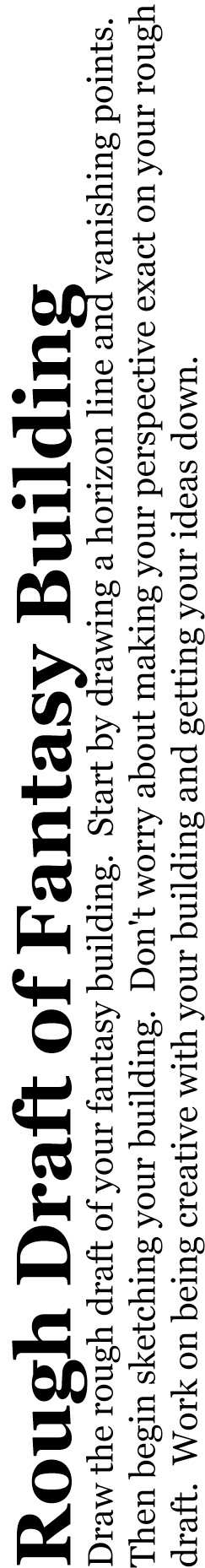 Reflection: (complete after your artwork is complete)How do you think your final art turned out?   Do you like it or not like it and why?If you could change anything about your artwork what would it be?1. Describe what you have learned about space and perspective.Linear Perspective Vocabulary WordsPerspective: Perspective is a way of showing where the observer is.  The objects themselves don’t have perspective, you the observer, do.One-Point Perspective: Onepoint perspective occurs when rectangular forms are placed so that their sides are either parallel to the picture plane or perpendicular to it.  There is one central vanishing point in onepoint perspective.  Two-Point Perspective: Twopoint perspective is necessary when rectangular objects are positioned so that their faces are at an angle to the artist’s line of sight.  There are two vanishing points for an object in two-point perspective.  If there are two cubes at different angles to the viewer each cube will have it’s own vanishing points, but only one horizon line.  Horizon Line: The horizon line is the same as the real horizon (where the earth meets the sky).The horizon line is also considered to be at the artist’s eye level.  If the horizon line cannot be seen because of obstructions it can be located by drawing a line at the artist’s eye level.Vanishing Point(s): In perspective, the lines of an object extend to and meet at the vanishing point, which is on the horizon line.Orthogonal Lines: The term used to describe parallel lines which appear to converge in the system of linear (one-point) perspective.Horizontal Lines: Straight lines parallel to the horizon.Vertical Lines: Lines that are drawn at right angles to the horizon, running straight up and down.Diagonal Line: A straight line from a corner to the opposite (diagonal) corner of a cube, rectangle, parallelogram, etc.